      Żołędowo, dnia 09.06.2022 r.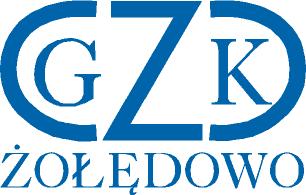 GZK.271.9.2022	ZAWIADOMIENIE O WYBORZE NAJKORZYSTNIEJSZEJ OFERTYDotyczy postępowania o udzielenie zamówienia na : Budowa sieci wodociągowej 
 w miejscowości Osielsko, Niwy, Żołędowo, Bożenkowo gmina Osielsko-część A, B, C, D.Zamawiający informuje, że zostały zwiększone środki przeznaczone na realizację zadania dla części A,C , w związku z powyższym Zamawiający dokonał wyboru najkorzystniejszej oferty.  	Działając na podstawie art. 253 ust. 1 Prawa zamówień publicznych (t.j. Dz. U. z 2021 r., poz. 1129) Zamawiający informuje, że w ww. postępowaniu dokonał wyboru najkorzystniejszej oferty złożonej przez Wykonawcę:Część A,C: 	Przedsiębiorstwo Robót Inżynieryjno-Sanitarnych "INŻBUD"Andrzej i Robert Kortas sp.j., ul. Sz. Kotomierska 17, 87-100 KoronowoCzęść B,D:F.H.U.P. ARIS Rolbiecki Zbigniew,Grzegorz 8 , 87-140 ChełmżaZestawienie oceny ofert:Zamawiający informuje, że nie odrzucił żadnej z ofert Wykonawców w części  A, B, C, D.Dyrektor                                                                                                                                        Leszek DziamskiLp.WykonawcaKryterium cena Kryterium okres gwarancjiŁączna punktacja1.HYDRAFBUD Sp. z o.o.ul. Bydgoskich Przemysłowców 6, 85-862 BydgoszczNIP:5542933133Część A:45Część B: 34,80Część C:37,20Część D: 22,20Część A:40Część B: 40Część C:40Część D: 40Część A:85Część B: 74,80Część C:77,20Część D: 62,202.KADA-BIS Spółka z o.o.Ul. Wydmy 3, 85-188 BydgoszczNIP: 9532781190Część A:27,60Część B: 23,40Część C:18,60Część D: 18,60Część A:40Część B: 40Część C:40Część D: 40Część A:67,60Część B: 63,40Część C:58,60Część D:58,603.F.H.U.P. ARIS Rolbiecki Zbigniew,Grzegorz 8 , 87-140 ChełmżaNIP:8791517659Część A:46,20Część B: 60Część C:44,40Część D: 60Część A:40Część B: 40Część C:40Część D: 40Część A:86,20Część B: 100Część C:84,40Część D: 1004.Przedsiębiorstwo Robót Inżynieryjno-Sanitarnych "INŻBUD" Andrzej i Robert Kortas sp.j.ul. Sz. Kotomierska 17, 87-100 KoronowoNIP: 5542895622Część A:60Część B: 55,80Część C:60Część D: 30Część A:40Część B: 40Część C:40Część D: Część A:100Część B: 95,80Część C:100Część D: 705.Zakład Robót Instalacyjno - Inżynieryjnych Hydropex spółka z ograniczoną odpowiedzialnością spółka komandytowa ,  77-400 ZLOTÓW, Ul. Sosnowa 6NIP 7671706535Część A:58,80Część B: 45Część C:46,20Część D: 38,40Część A:40Część B: 40Część C:40Część D: 40Część A:84,40Część B: 85Część C:86,20Część D: 78,406.Hydrotechnika Krzysztof Pyszka, Złotów 77-400, Święta   139
NIP: 5581551097Część A:58,80Część B: 57,60Część C:55,20Część D: 31,20Część A:40Część B: 40Część C:40Część D: 40Część A:98,80Część B:97,60Część C:95,20Część D: 71,20